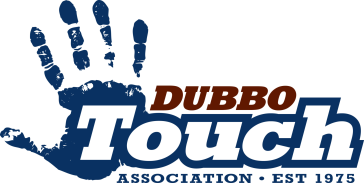                           Winter 2022                      COMPETITION CALENDAR                          Winter 2022                      COMPETITION CALENDAR                          Winter 2022                      COMPETITION CALENDAR                          Winter 2022                      COMPETITION CALENDARRoundMixedMensDetailsOnline Team Registration open 4th April 2022 close 17th April 2022 and player regos will close 24th April. Compulsory Team Managers Meeting & Duty Referee Workshop: 
DATE TBA: 6pm at the DTA ClubhouseOnline Team Registration open 4th April 2022 close 17th April 2022 and player regos will close 24th April. Compulsory Team Managers Meeting & Duty Referee Workshop: 
DATE TBA: 6pm at the DTA ClubhouseOnline Team Registration open 4th April 2022 close 17th April 2022 and player regos will close 24th April. Compulsory Team Managers Meeting & Duty Referee Workshop: 
DATE TBA: 6pm at the DTA ClubhouseOnline Team Registration open 4th April 2022 close 17th April 2022 and player regos will close 24th April. Compulsory Team Managers Meeting & Duty Referee Workshop: 
DATE TBA: 6pm at the DTA ClubhouseMonday 9th MayWednesday 11th MayMonday 16th MayWednesday 18th MayMonday 23rd MayWednesday 25th MayTeams must be in uniformMonday 30th MayWednesday 1st JuneMonday 6th JuneWednesday 8th JuneBYE-13th JuneWednesday 15th JuneMonday 20th JuneWednesday 22nd JuneMonday 27th JuneWednesday 29th JuneMonday 4th JulyWednesday 6th July10Monday 11th JulyBYE-13th July11Monday 18th JulyWednesday 20th July12Monday 25th JulyWednesday 27th July13Monday 1st AugustWednesday 3rd August14Monday 8th AugustWednesday 10th August15Monday 15th AugustWednesday 17th August16Monday 22nd August Wednesday 24th AugustFinals 1Monday 29th AugustWednesday 31st AugustFinals 2Monday 5th SeptemberWednesday 7th SeptemberGRAND FINALSMonday 12th SeptemberWednesday 14th SeptemberID CHECKS & PRE-GAME SIGN-ON REQUIRED